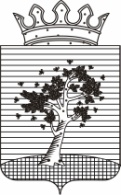 ПОСТАНОВЛЕНИЕАДМИНИСТРАЦИИ  КОМАРОВСКОГО СЕЛЬСКОГО ПОСЕЛЕНИЯОСИНСКОГО МУНИЦИПАЛЬНОГОРАЙОНА ПЕРМСКОГО КРАЯ07.11.2017                                                                                                             № 106Об утверждении муниципальнойпрограммы «Развитие муниципальной службы в администрации Комаровского сельского поселения»В соответствии с постановлением  администрации Комаровского сельского поселения от 25.09.2014 № 99 «Об утверждении Порядка разработки, реализации и оценки эффективности муниципальных программ Комаровского сельского поселения», постановлением администрации Комаровского сельского поселения от 25 сентября 2014 г. № 101 «Об утверждении Перечня муниципальных программ », Администрация Комаровского сельского поселения ПОСТАНОВЛЯЕТ:Утвердить муниципальную программу  «Развитие муниципальной службы в администрации Комаровского сельского поселения».Постановление администрации Комаровского сельского поселения №  108 от 12 ноября 2014 г. «Об утверждении муниципальной программы «Развитие муниципальной службы  в администрации  Комаровского сельского поселения» признать утратившим силу.	3.  Настоящее постановление обнародовать. 	4.  Контроль за исполнением данного постановления оставляю за собой.    И.о главы администрации                                                                         Л.А.ЗанинаУТВЕРЖДЕНОпостановлением администрацииКомаровского сельского поселенияот 07.11.2017 № 106ПАСПОРТМуниципальная программа «Развитие муниципальной службы в администрации Комаровского сельского поселения»I.Характеристика текущего состояния сферы деятельности,  в рамках которой реализуется программа «Развитие муниципальной службы в администрации Комаровского сельского поселения»Одним из основных условий развития муниципальной службы в администрации Комаровского сельского поселения является повышение профессионализма и компетентности кадрового состава, которое взаимосвязано с эффективным применением системы профессионального развития муниципальных служащих. Основой для решения данной задачи является постоянный мониторинг кадрового состава муниципальных служащих, выполняемых ими функций, а также потребностей в кадрах.По состоянию на 1 октября 2017 года в администрации Комаровского сельского поселения  штатная численность муниципальных служащих составляла 6 штатных единиц, фактически замещали должности муниципальной службы  5 человек. Одна ставка вакантна.Возрастной состав муниципальных служащих в администрации Комаровского сельского поселения: от 30 до 49 лет - 2 человек (33%), от 50 до 59 лет - 4 человека (67%).Около 83% муниципальных служащих имеют стаж муниципальной службы более 10 лет, они придают стабильность муниципальной службе, обеспечивают высокий профессиональный уровень.Из общего числа муниципальных служащих на 1 октября 2017 года высшее профессиональное образование имеют 1 человек (20%), среднее профессиональное - 4 человек (80%). В настоящее время в администрации Комаровского сельского поселения недостаточно организована  работа по формированию кадрового резерва, назначению на вакантные должности участников кадрового резерва и привлечению молодых специалистов. Система обучения кадрового состава муниципальной службы не сформирована, муниципальные служащие проходят повышение квалификации и профессиональную  переподготовку только в рамках реализации мероприятия «Развитие системы повышения квалификации и профессиональной переподготовки муниципальных служащих и глав муниципальных образований», включенного в государственную программу Пермского края «Региональная политика и развитие территорий».     Не проводится работа по организации ежегодной диспансеризации муниципальных служащих. Повышение квалификации муниципальных служащих должно осуществляться по мере необходимости, но не реже одного раза в три года. Учитывая современные требования общества и государства, необходимый уровень компетенции муниципального служащего должен быть достаточно высок. В данной связи в администрации Комаровского сельского поселения остро стоят вопросы востребованности профессионально-личностных способностей человека и профессионализации кадров. К сожалению, приходится констатировать тот факт, что муниципальная службы не является привлекательной с точки зрения трудоустройства для большинства соискателей, ввиду повышенных требований к муниципальным служащим, низкой заработной платы и других причин. Одним из основных направлений деятельности органов местного самоуправления является профилактика и противодействие коррупции. В связи с принятием ряда нормативных правовых актов по вопросам противодействия коррупции на кадровые подразделения возложены функции по проверке достоверности представляемых сведений о доходах, имуществе и обязательствах имущественного характера, повышению эффективности организации деятельности комиссий по урегулированию конфликта интересов и другие. Данная деятельность нуждается в выработке единого подхода к координации и методическому сопровождению, повышению эффективности взаимодействия органов местного самоуправления и гражданского общества, обеспечению прозрачности деятельности органов местного самоуправления. Меры по противодействию коррупции должны проводиться комплексно и системно.С целью улучшения профессионально-квалификационного состава, снижения текучести и старения кадров в администрации Комаровского сельского поселения необходимо использовать современные кадровые технологии, осуществлять постоянный мониторинг кадрового потенциала на муниципальной службе, активизировать процессы обновления и движения кадров.Реализация программы «Развитие муниципальной службы в администрации Комаровского сельского поселения» позволит обеспечить системный подход к решению поставленных задач, поэтапный контроль за выполнением мероприятий программы и оценку их результатов, внедрить на муниципальной службе современные кадровые, информационные, образовательные и управленческие технологии.Последовательная реализация мероприятий программы  приведет к созданию условий для дальнейшего развития муниципальной службы, повышению ее роли и престижа, эффективности и результативности кадровой политики.II. Цели, задачи и целевые показатели (индикаторы) муниципальной программыОсновной целью программы является Совершенствование и повышение эффективности муниципальной службы в администрации Комаровского сельского поселения Программа  «Развитие муниципальной службы в администрации Комаровского сельского поселения» нацелена на решение следующих задач:1. Повышение престижа муниципальной службы и авторитета муниципальных служащих.2. Формирование высококвалифицированного кадрового состава муниципальной службы, обеспечивающего эффективность муниципального управления.3. Совершенствование системы противодействия коррупции в администрации Комаровского сельского поселения.        4. Информационное обеспечение деятельности органов местного самоуправления.5. Членские  взносы в совет  муниципальных образований.	Осуществление комплекса мероприятий, проводимых с целью определения рисков развития заболеваний, раннего выявления имеющихся заболеваний, в том числе препятствующих прохождению муниципальной службы, сохранения и укрепления физического и психического здоровья муниципального служащего Российской Федерации.	Перечень целевых показателей муниципальной программы  «Развитие муниципальной службы в администрации Комаровского сельского поселения» в разрезе  показателей с расшифровкой плановый значений по годам представлен в приложении  1 к настоящей муниципальной программе.III.Сроки и этапы реализации программыРеализация Программы рассчитана на трехлетний период с 2018г.  по 2020г. Программа не имеет строгой разбивки на этапы, мероприятия реализуются на протяжении всего срока реализации программы. IV. Ожидаемые результаты реализации муниципальной программыРезультатом реализации подпрограммы «Развитие муниципальной службы в администрации Комаровского сельского поселения» является достижение ее целей: - создание необходимых условий для профессионального развития муниципальных служащих и лиц, замещающих муниципальные должности-  формирование эффективного кадрового потенциала-  развитие организационных мер по предупреждению и профилактике коррупции.    - обеспечение публичности и открытости деятельности органов местного самоуправления;   -  информационное взаимодействие и профессиональное сотрудничество.Эффективной реализации  программы «Развитие муниципальной службы в администрации Комаровского сельского поселения»» будет способствовать ее ресурсное обеспечение.V. Основные меры правового регулирования, направленные на достижение целей и конечных результатов муниципальной программы.Муниципальная программа разработана в рамках реализации федеральных, краевых и муниципальных нормативных правовых актов в сфере муниципальной службы и противодействия коррупции:  Федеральный закон от  2 марта 2007 г. N 25-ФЗ «О муниципальной службе в Российской Федерации»;Закон Пермского края от 04.05.2008 №228-ПК «О муниципальной службе в Пермском крае»;   Приказ Минздравсоцразвития РФ от 14.12.2009 № 984н «Об утверждении Порядка прохождения диспансеризации государственными гражданскими служащими Российской Федерации и муниципальными служащими, перечня заболеваний, препятствующих поступлению на государственную гражданскую службу Российской Федерации и муниципальную службу или ее прохождению, а также формы заключения медицинского учреждения».Федерального закона от 25 декабря 2008 №273-ФЗ «О противодействии коррупции».Решение Совета депутатов Комаровского сельского поселения от 31.01.2014 № 2 «Об утверждении Положения о денежном содержании главы Комаровского сельского поселения –главы администрации Комаровского сельского поселения»;  Решение Совета депутатов Комаровского сельского поселения от 31.01.2014 № 3 «Об утверждении Положения «О денежном содержании муниципальных служащих администрации Комаровского сельского поселения», «О порядке назначения муниципальным служащим администрации Комаровского сельского поселения ежемесячных и иных дополнительных выплат»;  Решение Совета депутатов Комаровского сельского поселения от 26 декабря 2016 № 40  «Об утверждении Порядок установления и выплаты пенсии за выслугу лет лицам, замещавшим муниципальную деятельность в Комаровском сельском поселении»;Решение Совета депутатов Комаровского сельского поселения от 25 ноября 2014 № 38  «Об утверждении Положения о пенсии за выслугу лет лицам, замещавшим должности муниципальной службы в Комаровском сельском поселении»;Постановление  администрации Комаровского сельского поселения от 26 февраля 2013 г. № 16 «Об утверждении Положения о предоставлении гражданином, замещающим должность главы Комаровского сельского поселения – главы администрации Комаровского сельского поселения сведений о доходах, об имуществе и обязательствах имущественного характера»;Постановление администрации Комаровского сельского поселения от 29.01.2015 № 17 «Об утверждении Положения о предоставлении гражданами, претендующими на замещение должностей муниципальной службы, муниципальными служащими поселения сведений о доходах, расходах, об имуществе и обязательствах имущественного характера, а также сведений о доходах, расходах, об имуществе и обязательствах имущественного характера своих супруги (супруга) и несовершеннолетних детей».   VI. Управление рисками с целью минимизации их влияния на достижение целей муниципальной программыВ рамках реализации Программы могут быть выделены правовые и финансовые риски ее реализации. Правовые риски связаны с изменением законодательства, длительностью формирования нормативной правовой базы, необходимой для эффективной реализации Программы. Это может привести к существенному увеличению планируемых сроков или изменению условий реализации мероприятий Программы. Для минимизации воздействия данной группы рисков планируется: на этапе разработки документов привлекать к их обсуждению основные заинтересованные стороны, которые впоследствии должны принять участие в их согласовании; проводить мониторинг планируемых изменений в законодательстве. Что касается финансовых рисков, то они связаны с возникновением бюджета дефицита, что может вызвать недофинансирование, сокращение или прекращение программных мероприятий. Путем снижения финансовых рисков является ежегодное уточнение объемов финансируемых средств, предусмотренных на реализацию мероприятий Программы, в зависимости от достигнутых результатов.Приложение 1к муниципальной программе«Развитие муниципальной службы в администрации Комаровского сельского поселения»Переченьцелевых показателей муниципальной программы «Развитие муниципальной службы в администрации Комаровского сельского поселения»Приложение 2к  муниципальной  программе «Развитие муниципальной службы в администрации Комаровского сельского поселения»ПЕРЕЧЕНЬосновных мероприятий муниципальной программы«Развитие муниципальной службы в администрации Комаровского сельского поселения»Руководитель муниципальной программыГлава администрации Комаровского сельского поселения Глава администрации Комаровского сельского поселения Глава администрации Комаровского сельского поселения Глава администрации Комаровского сельского поселения Глава администрации Комаровского сельского поселения Глава администрации Комаровского сельского поселения Глава администрации Комаровского сельского поселения Глава администрации Комаровского сельского поселения Глава администрации Комаровского сельского поселения Глава администрации Комаровского сельского поселения Ответственные исполнители муниципальной программыВедущий специалист администрации Комаровского сельского поселенияВедущий специалист администрации Комаровского сельского поселенияВедущий специалист администрации Комаровского сельского поселенияВедущий специалист администрации Комаровского сельского поселенияВедущий специалист администрации Комаровского сельского поселенияВедущий специалист администрации Комаровского сельского поселенияВедущий специалист администрации Комаровского сельского поселенияВедущий специалист администрации Комаровского сельского поселенияВедущий специалист администрации Комаровского сельского поселенияВедущий специалист администрации Комаровского сельского поселенияСоисполнители муниципальной программыСпециалисты администрации Комаровского сельского поселения (далее – специалисты администрации поселения)Специалисты администрации Комаровского сельского поселения (далее – специалисты администрации поселения)Специалисты администрации Комаровского сельского поселения (далее – специалисты администрации поселения)Специалисты администрации Комаровского сельского поселения (далее – специалисты администрации поселения)Специалисты администрации Комаровского сельского поселения (далее – специалисты администрации поселения)Специалисты администрации Комаровского сельского поселения (далее – специалисты администрации поселения)Специалисты администрации Комаровского сельского поселения (далее – специалисты администрации поселения)Специалисты администрации Комаровского сельского поселения (далее – специалисты администрации поселения)Специалисты администрации Комаровского сельского поселения (далее – специалисты администрации поселения)Специалисты администрации Комаровского сельского поселения (далее – специалисты администрации поселения)Участники муниципальной программы Специалисты администрации поселенияСпециалисты администрации поселенияСпециалисты администрации поселенияСпециалисты администрации поселенияСпециалисты администрации поселенияСпециалисты администрации поселенияСпециалисты администрации поселенияСпециалисты администрации поселенияСпециалисты администрации поселенияСпециалисты администрации поселенияПеречень подпрограмм муниципальной программыПрограмма не предусматривает разбивку на подпрограммыПрограмма не предусматривает разбивку на подпрограммыПрограмма не предусматривает разбивку на подпрограммыПрограмма не предусматривает разбивку на подпрограммыПрограмма не предусматривает разбивку на подпрограммыПрограмма не предусматривает разбивку на подпрограммыПрограмма не предусматривает разбивку на подпрограммыПрограмма не предусматривает разбивку на подпрограммыПрограмма не предусматривает разбивку на подпрограммыПрограмма не предусматривает разбивку на подпрограммыЦели муниципальной программыСовершенствование и повышение эффективности муниципальной службы в администрации Комаровского сельского поселенияСовершенствование и повышение эффективности муниципальной службы в администрации Комаровского сельского поселенияСовершенствование и повышение эффективности муниципальной службы в администрации Комаровского сельского поселенияСовершенствование и повышение эффективности муниципальной службы в администрации Комаровского сельского поселенияСовершенствование и повышение эффективности муниципальной службы в администрации Комаровского сельского поселенияСовершенствование и повышение эффективности муниципальной службы в администрации Комаровского сельского поселенияСовершенствование и повышение эффективности муниципальной службы в администрации Комаровского сельского поселенияСовершенствование и повышение эффективности муниципальной службы в администрации Комаровского сельского поселенияСовершенствование и повышение эффективности муниципальной службы в администрации Комаровского сельского поселенияСовершенствование и повышение эффективности муниципальной службы в администрации Комаровского сельского поселенияЗадачи муниципальной программы1. Повышение престижа муниципальной службы и авторитета муниципальных служащих2. Формирование высококвалифицированного кадрового состава муниципальной службы, обеспечивающего эффективность муниципального управления3. Совершенствование системы противодействия коррупции в администрации Комаровского сельского поселения.4. Информационное обеспечение деятельности органов местного самоуправления5. Членские  взносы в совет  муниципальных образований1. Повышение престижа муниципальной службы и авторитета муниципальных служащих2. Формирование высококвалифицированного кадрового состава муниципальной службы, обеспечивающего эффективность муниципального управления3. Совершенствование системы противодействия коррупции в администрации Комаровского сельского поселения.4. Информационное обеспечение деятельности органов местного самоуправления5. Членские  взносы в совет  муниципальных образований1. Повышение престижа муниципальной службы и авторитета муниципальных служащих2. Формирование высококвалифицированного кадрового состава муниципальной службы, обеспечивающего эффективность муниципального управления3. Совершенствование системы противодействия коррупции в администрации Комаровского сельского поселения.4. Информационное обеспечение деятельности органов местного самоуправления5. Членские  взносы в совет  муниципальных образований1. Повышение престижа муниципальной службы и авторитета муниципальных служащих2. Формирование высококвалифицированного кадрового состава муниципальной службы, обеспечивающего эффективность муниципального управления3. Совершенствование системы противодействия коррупции в администрации Комаровского сельского поселения.4. Информационное обеспечение деятельности органов местного самоуправления5. Членские  взносы в совет  муниципальных образований1. Повышение престижа муниципальной службы и авторитета муниципальных служащих2. Формирование высококвалифицированного кадрового состава муниципальной службы, обеспечивающего эффективность муниципального управления3. Совершенствование системы противодействия коррупции в администрации Комаровского сельского поселения.4. Информационное обеспечение деятельности органов местного самоуправления5. Членские  взносы в совет  муниципальных образований1. Повышение престижа муниципальной службы и авторитета муниципальных служащих2. Формирование высококвалифицированного кадрового состава муниципальной службы, обеспечивающего эффективность муниципального управления3. Совершенствование системы противодействия коррупции в администрации Комаровского сельского поселения.4. Информационное обеспечение деятельности органов местного самоуправления5. Членские  взносы в совет  муниципальных образований1. Повышение престижа муниципальной службы и авторитета муниципальных служащих2. Формирование высококвалифицированного кадрового состава муниципальной службы, обеспечивающего эффективность муниципального управления3. Совершенствование системы противодействия коррупции в администрации Комаровского сельского поселения.4. Информационное обеспечение деятельности органов местного самоуправления5. Членские  взносы в совет  муниципальных образований1. Повышение престижа муниципальной службы и авторитета муниципальных служащих2. Формирование высококвалифицированного кадрового состава муниципальной службы, обеспечивающего эффективность муниципального управления3. Совершенствование системы противодействия коррупции в администрации Комаровского сельского поселения.4. Информационное обеспечение деятельности органов местного самоуправления5. Членские  взносы в совет  муниципальных образований1. Повышение престижа муниципальной службы и авторитета муниципальных служащих2. Формирование высококвалифицированного кадрового состава муниципальной службы, обеспечивающего эффективность муниципального управления3. Совершенствование системы противодействия коррупции в администрации Комаровского сельского поселения.4. Информационное обеспечение деятельности органов местного самоуправления5. Членские  взносы в совет  муниципальных образований1. Повышение престижа муниципальной службы и авторитета муниципальных служащих2. Формирование высококвалифицированного кадрового состава муниципальной службы, обеспечивающего эффективность муниципального управления3. Совершенствование системы противодействия коррупции в администрации Комаровского сельского поселения.4. Информационное обеспечение деятельности органов местного самоуправления5. Членские  взносы в совет  муниципальных образованийЦелевые показатели (индикаторы) муниципальной программы№ п/пНаименование  целевых показателей  (индикаторов)Наименование  целевых показателей  (индикаторов)Наименование  целевых показателей  (индикаторов)Ед.изм.Ед.изм.Плановое значение по годамПлановое значение по годамПлановое значение по годамПлановое значение по годамЦелевые показатели (индикаторы) муниципальной программы№ п/пНаименование  целевых показателей  (индикаторов)Наименование  целевых показателей  (индикаторов)Наименование  целевых показателей  (индикаторов)Ед.изм.Ед.изм.20182019201920201Доля муниципальных служащих, допустивших нарушения законодательства об ограничениях и запретах, требованиях о предотвращении или об урегулировании конфликта интересов, иных обязанностей, установленных в целях противодействия коррупции, выявленных органом по управлению муниципальной службой и/или контрольно-надзорными органами, от общего числа муниципальных служащихДоля муниципальных служащих, допустивших нарушения законодательства об ограничениях и запретах, требованиях о предотвращении или об урегулировании конфликта интересов, иных обязанностей, установленных в целях противодействия коррупции, выявленных органом по управлению муниципальной службой и/или контрольно-надзорными органами, от общего числа муниципальных служащихДоля муниципальных служащих, допустивших нарушения законодательства об ограничениях и запретах, требованиях о предотвращении или об урегулировании конфликта интересов, иных обязанностей, установленных в целях противодействия коррупции, выявленных органом по управлению муниципальной службой и/или контрольно-надзорными органами, от общего числа муниципальных служащих%%00002Количество  муниципальных служащих и лиц, замещающих муниципальные должности, прошедших повышение квалификации, в том числе профессиональную переподготовку Количество  муниципальных служащих и лиц, замещающих муниципальные должности, прошедших повышение квалификации, в том числе профессиональную переподготовку Количество  муниципальных служащих и лиц, замещающих муниципальные должности, прошедших повышение квалификации, в том числе профессиональную переподготовку Чел.Чел.1223Этапы и сроки реализации муниципальной программыРеализация Программы рассчитана на трехлетний период с 2018г.  по 2020 г. Программа не имеет строгой разбивки на этапы, мероприятия реализуются на протяжении всего срока реализации программы. Реализация Программы рассчитана на трехлетний период с 2018г.  по 2020 г. Программа не имеет строгой разбивки на этапы, мероприятия реализуются на протяжении всего срока реализации программы. Реализация Программы рассчитана на трехлетний период с 2018г.  по 2020 г. Программа не имеет строгой разбивки на этапы, мероприятия реализуются на протяжении всего срока реализации программы. Реализация Программы рассчитана на трехлетний период с 2018г.  по 2020 г. Программа не имеет строгой разбивки на этапы, мероприятия реализуются на протяжении всего срока реализации программы. Реализация Программы рассчитана на трехлетний период с 2018г.  по 2020 г. Программа не имеет строгой разбивки на этапы, мероприятия реализуются на протяжении всего срока реализации программы. Реализация Программы рассчитана на трехлетний период с 2018г.  по 2020 г. Программа не имеет строгой разбивки на этапы, мероприятия реализуются на протяжении всего срока реализации программы. Реализация Программы рассчитана на трехлетний период с 2018г.  по 2020 г. Программа не имеет строгой разбивки на этапы, мероприятия реализуются на протяжении всего срока реализации программы. Реализация Программы рассчитана на трехлетний период с 2018г.  по 2020 г. Программа не имеет строгой разбивки на этапы, мероприятия реализуются на протяжении всего срока реализации программы. Реализация Программы рассчитана на трехлетний период с 2018г.  по 2020 г. Программа не имеет строгой разбивки на этапы, мероприятия реализуются на протяжении всего срока реализации программы. Реализация Программы рассчитана на трехлетний период с 2018г.  по 2020 г. Программа не имеет строгой разбивки на этапы, мероприятия реализуются на протяжении всего срока реализации программы. Объемы и источники финансирования муниципальной программыИсточники финансированияИсточники финансированияРасходы (тыс.руб.)Расходы (тыс.руб.)Расходы (тыс.руб.)Расходы (тыс.руб.)Расходы (тыс.руб.)Расходы (тыс.руб.)Расходы (тыс.руб.)Расходы (тыс.руб.)Объемы и источники финансирования муниципальной программы2018 г.2019г.2019г.2020г.2020г.2020г.ВсегоВсегоОбъемы и источники финансирования муниципальной программыБюджет поселенияБюджет поселения2626,0 2626,02626,02626,02626,02626,07878,07878,0Ожидаемые результаты реализации муниципальной программы- создание необходимых условий для профессионального развития муниципальных служащих и лиц, замещающих муниципальные должности;- формирование эффективного кадрового потенциала;развитие организационных мер по предупреждению и профилактике коррупции;- обеспечение публичности и открытости деятельности органов местного самоуправления;- информационное взаимодействие и профессиональное сотрудничество.- создание необходимых условий для профессионального развития муниципальных служащих и лиц, замещающих муниципальные должности;- формирование эффективного кадрового потенциала;развитие организационных мер по предупреждению и профилактике коррупции;- обеспечение публичности и открытости деятельности органов местного самоуправления;- информационное взаимодействие и профессиональное сотрудничество.- создание необходимых условий для профессионального развития муниципальных служащих и лиц, замещающих муниципальные должности;- формирование эффективного кадрового потенциала;развитие организационных мер по предупреждению и профилактике коррупции;- обеспечение публичности и открытости деятельности органов местного самоуправления;- информационное взаимодействие и профессиональное сотрудничество.- создание необходимых условий для профессионального развития муниципальных служащих и лиц, замещающих муниципальные должности;- формирование эффективного кадрового потенциала;развитие организационных мер по предупреждению и профилактике коррупции;- обеспечение публичности и открытости деятельности органов местного самоуправления;- информационное взаимодействие и профессиональное сотрудничество.- создание необходимых условий для профессионального развития муниципальных служащих и лиц, замещающих муниципальные должности;- формирование эффективного кадрового потенциала;развитие организационных мер по предупреждению и профилактике коррупции;- обеспечение публичности и открытости деятельности органов местного самоуправления;- информационное взаимодействие и профессиональное сотрудничество.- создание необходимых условий для профессионального развития муниципальных служащих и лиц, замещающих муниципальные должности;- формирование эффективного кадрового потенциала;развитие организационных мер по предупреждению и профилактике коррупции;- обеспечение публичности и открытости деятельности органов местного самоуправления;- информационное взаимодействие и профессиональное сотрудничество.- создание необходимых условий для профессионального развития муниципальных служащих и лиц, замещающих муниципальные должности;- формирование эффективного кадрового потенциала;развитие организационных мер по предупреждению и профилактике коррупции;- обеспечение публичности и открытости деятельности органов местного самоуправления;- информационное взаимодействие и профессиональное сотрудничество.- создание необходимых условий для профессионального развития муниципальных служащих и лиц, замещающих муниципальные должности;- формирование эффективного кадрового потенциала;развитие организационных мер по предупреждению и профилактике коррупции;- обеспечение публичности и открытости деятельности органов местного самоуправления;- информационное взаимодействие и профессиональное сотрудничество.- создание необходимых условий для профессионального развития муниципальных служащих и лиц, замещающих муниципальные должности;- формирование эффективного кадрового потенциала;развитие организационных мер по предупреждению и профилактике коррупции;- обеспечение публичности и открытости деятельности органов местного самоуправления;- информационное взаимодействие и профессиональное сотрудничество.- создание необходимых условий для профессионального развития муниципальных служащих и лиц, замещающих муниципальные должности;- формирование эффективного кадрового потенциала;развитие организационных мер по предупреждению и профилактике коррупции;- обеспечение публичности и открытости деятельности органов местного самоуправления;- информационное взаимодействие и профессиональное сотрудничество.№ п/пНаименование показателяЕд.измЗначения целевых показателей (индикаторов)Значения целевых показателей (индикаторов)Значения целевых показателей (индикаторов)Значения целевых показателей (индикаторов)№ п/пНаименование показателяЕд.измНа начало реализации программы(предшествующий год)ПлановыеПлановыеПлановые№ п/пНаименование показателяЕд.измНа начало реализации программы(предшествующий год)2018201920201.Доля муниципальных служащих, допустивших нарушения законодательства об ограничениях и запретах, требованиях о предотвращении или об урегулировании конфликта интересов, иных обязанностей, установленных в целях противодействия коррупции, выявленных органом по управлению муниципальной службой и/или контрольно-надзорными органами, от общего числа муниципальных служащих%00002Количество  муниципальных служащих и лиц, замещающих муниципальные должности, прошедших повышение квалификации, в том числе профессиональную переподготовку.чел0123№ п/пНаименование мероприятий программыБюджетная классификацияБюджетная классификацияБюджетная классификацияБюджетная классификацияБюджетная классификацияБюджетная классификацияБюджетная классификацияБюджетная классификацияОбъемы финансирования,тыс. руб.Объемы финансирования,тыс. руб.Объемы финансирования,тыс. руб.Объемы финансирования,тыс. руб.Объемы финансирования,тыс. руб.№ п/пНаименование мероприятий программыподразделподразделподразделЦелевая статьяЦелевая статьяЦелевая статьяВид расходовВид расходов2018 г.2018 г.2019 г.2020 г.Всего1233344455667891. Повышение престижа муниципальной службы и авторитета муниципальных служащихМероприятия:1. Повышение престижа муниципальной службы и авторитета муниципальных служащихМероприятия:1. Повышение престижа муниципальной службы и авторитета муниципальных служащихМероприятия:1. Повышение престижа муниципальной службы и авторитета муниципальных служащихМероприятия:1. Повышение престижа муниципальной службы и авторитета муниципальных служащихМероприятия:1. Повышение престижа муниципальной службы и авторитета муниципальных служащихМероприятия:1. Повышение престижа муниципальной службы и авторитета муниципальных служащихМероприятия:1. Повышение престижа муниципальной службы и авторитета муниципальных служащихМероприятия:1. Повышение престижа муниципальной службы и авторитета муниципальных служащихМероприятия:1. Повышение престижа муниципальной службы и авторитета муниципальных служащихМероприятия:1. Повышение престижа муниципальной службы и авторитета муниципальных служащихМероприятия:1. Повышение престижа муниципальной службы и авторитета муниципальных служащихМероприятия:1. Повышение престижа муниципальной службы и авторитета муниципальных служащихМероприятия:1. Повышение престижа муниципальной службы и авторитета муниципальных служащихМероприятия:1. Повышение престижа муниципальной службы и авторитета муниципальных служащихМероприятия:1.1.Глава муниципального образования01020102010201 0 01 8001001 0 01 8001001 0 01 80010120120536,9536,9536,9536,91610,71.2Администрирование расходов на содержание и обеспечение деятельности администрации Комаровского сельского поселения 01040104010401 0 01 8001101 0 01 8001101 0 01 80011120; 240; 850; 120; 240; 850; 1918,31918,31921,31993,65833,21.3Межбюджетные трансферты бюджетам муниципальных районов из бюджета поселений на осуществление части полномочий по решению вопросов местного значения в соответствии с заключенными соглашениями01040104010401 0 01 8001201 0 01 8001201 0 01 8001254054072,372,372,30,0144,61.4Совершенствование механизмов оптимизации пенсионного обеспечения лиц, замещавших муниципальные должности и должности муниципальной службы 10011001100101 0 01 8001301 0 01 8001301 0 01 8001331031072,572,572,572,5217,51.5.Оплата членского взноса в Совет муниципальных образований01130113011301 0 01 8001401 0 01 8001401 0 01 8001485085026,026,023,023,072,0ИТОГО по задаче 1ИТОГО по задаче 12626,0 2626,0 2626,02626,07878,02. Формирование высококвалифицированного кадрового состава на муниципальной службе, обеспечивающего эффективность муниципального управления Мероприятия:2. Формирование высококвалифицированного кадрового состава на муниципальной службе, обеспечивающего эффективность муниципального управления Мероприятия:2. Формирование высококвалифицированного кадрового состава на муниципальной службе, обеспечивающего эффективность муниципального управления Мероприятия:2. Формирование высококвалифицированного кадрового состава на муниципальной службе, обеспечивающего эффективность муниципального управления Мероприятия:2. Формирование высококвалифицированного кадрового состава на муниципальной службе, обеспечивающего эффективность муниципального управления Мероприятия:2. Формирование высококвалифицированного кадрового состава на муниципальной службе, обеспечивающего эффективность муниципального управления Мероприятия:2. Формирование высококвалифицированного кадрового состава на муниципальной службе, обеспечивающего эффективность муниципального управления Мероприятия:2. Формирование высококвалифицированного кадрового состава на муниципальной службе, обеспечивающего эффективность муниципального управления Мероприятия:2. Формирование высококвалифицированного кадрового состава на муниципальной службе, обеспечивающего эффективность муниципального управления Мероприятия:2. Формирование высококвалифицированного кадрового состава на муниципальной службе, обеспечивающего эффективность муниципального управления Мероприятия:2. Формирование высококвалифицированного кадрового состава на муниципальной службе, обеспечивающего эффективность муниципального управления Мероприятия:2. Формирование высококвалифицированного кадрового состава на муниципальной службе, обеспечивающего эффективность муниципального управления Мероприятия:2. Формирование высококвалифицированного кадрового состава на муниципальной службе, обеспечивающего эффективность муниципального управления Мероприятия:2. Формирование высококвалифицированного кадрового состава на муниципальной службе, обеспечивающего эффективность муниципального управления Мероприятия:2. Формирование высококвалифицированного кадрового состава на муниципальной службе, обеспечивающего эффективность муниципального управления Мероприятия:2.1Повышение квалификации муниципальных служащих Повышение квалификации муниципальных служащих 0,00,00,00,00,0 2.2Внедрение эффективных способов поиска и подбора кадров для замещения должностей муниципальнойслужбы администрации Внедрение эффективных способов поиска и подбора кадров для замещения должностей муниципальнойслужбы администрации 0,00,00,00,00,0 2.3Разработка правовых актов, регламентирующих процедуру формирования кадрового резерва Разработка правовых актов, регламентирующих процедуру формирования кадрового резерва 0,00,00,00,00,0 2.4Размещение на сайте Комаровского сельского поселения документов, регламентирующих прохождение муниципальной службыРазмещение на сайте Комаровского сельского поселения документов, регламентирующих прохождение муниципальной службы0,00,00,00,00,0ИТОГО по основному мероприятию 2:ИТОГО по основному мероприятию 2:ИТОГО по основному мероприятию 2:0,00,00,00,00,03. Совершенствование системы противодействия  коррупции в администрации Комаровского сельского поселения  Мероприятия:3. Совершенствование системы противодействия  коррупции в администрации Комаровского сельского поселения  Мероприятия:3. Совершенствование системы противодействия  коррупции в администрации Комаровского сельского поселения  Мероприятия:3. Совершенствование системы противодействия  коррупции в администрации Комаровского сельского поселения  Мероприятия:3. Совершенствование системы противодействия  коррупции в администрации Комаровского сельского поселения  Мероприятия:3. Совершенствование системы противодействия  коррупции в администрации Комаровского сельского поселения  Мероприятия:3. Совершенствование системы противодействия  коррупции в администрации Комаровского сельского поселения  Мероприятия:3. Совершенствование системы противодействия  коррупции в администрации Комаровского сельского поселения  Мероприятия:3. Совершенствование системы противодействия  коррупции в администрации Комаровского сельского поселения  Мероприятия:3. Совершенствование системы противодействия  коррупции в администрации Комаровского сельского поселения  Мероприятия:3. Совершенствование системы противодействия  коррупции в администрации Комаровского сельского поселения  Мероприятия:3. Совершенствование системы противодействия  коррупции в администрации Комаровского сельского поселения  Мероприятия:3. Совершенствование системы противодействия  коррупции в администрации Комаровского сельского поселения  Мероприятия:3. Совершенствование системы противодействия  коррупции в администрации Комаровского сельского поселения  Мероприятия:3. Совершенствование системы противодействия  коррупции в администрации Комаровского сельского поселения  Мероприятия: 3.1Проведение постоянного мониторинга действующего законодательства в сфере противодействия коррупции с целью выявления изменений и своевременного их учета в нормативных правовых актах администрацииПроведение постоянного мониторинга действующего законодательства в сфере противодействия коррупции с целью выявления изменений и своевременного их учета в нормативных правовых актах администрацииПроведение постоянного мониторинга действующего законодательства в сфере противодействия коррупции с целью выявления изменений и своевременного их учета в нормативных правовых актах администрации0,00,00,00,0 3.2Разработка и реализация планов мероприятий по противодействию коррупции на муниципальной службе Разработка и реализация планов мероприятий по противодействию коррупции на муниципальной службе Разработка и реализация планов мероприятий по противодействию коррупции на муниципальной службе 0,00,00,00,0 3.3Информирование населения  через официальный сайт о ходе реализации антикоррупционной политики в администрации Комаровского сельского поселения Информирование населения  через официальный сайт о ходе реализации антикоррупционной политики в администрации Комаровского сельского поселения Информирование населения  через официальный сайт о ходе реализации антикоррупционной политики в администрации Комаровского сельского поселения 0,00,00,00,0 3.4Обеспечение систематического просвещения муниципальных служащих администрации по вопросам противодействия коррупции Обеспечение систематического просвещения муниципальных служащих администрации по вопросам противодействия коррупции Обеспечение систематического просвещения муниципальных служащих администрации по вопросам противодействия коррупции 0,00,00,00,0 3.5Обеспечение контроля за соблюдением муниципальными служащими ограничений и запретов, принципов служебного поведения, предусмотренных законодательством о муниципальной службе Обеспечение контроля за соблюдением муниципальными служащими ограничений и запретов, принципов служебного поведения, предусмотренных законодательством о муниципальной службе Обеспечение контроля за соблюдением муниципальными служащими ограничений и запретов, принципов служебного поведения, предусмотренных законодательством о муниципальной службе 0,00,00,00,0 3.6Своевременное устранение выявленных органами прокуратуры, Управлением Министерства юстиции Российской Федерации в нормативных правовых актах и их проектах коррупциогенных факторовСвоевременное устранение выявленных органами прокуратуры, Управлением Министерства юстиции Российской Федерации в нормативных правовых актах и их проектах коррупциогенных факторовСвоевременное устранение выявленных органами прокуратуры, Управлением Министерства юстиции Российской Федерации в нормативных правовых актах и их проектах коррупциогенных факторов0,00,00,00,0 3.7Подготовка  и размещение на официальном сайте Комаровского сельского поселения информации о деятельности комиссии по соблюдению требований к служебному поведению муниципальных служащих и урегулированию конфликтов интересовПодготовка  и размещение на официальном сайте Комаровского сельского поселения информации о деятельности комиссии по соблюдению требований к служебному поведению муниципальных служащих и урегулированию конфликтов интересовПодготовка  и размещение на официальном сайте Комаровского сельского поселения информации о деятельности комиссии по соблюдению требований к служебному поведению муниципальных служащих и урегулированию конфликтов интересов0,00,00,00,0Итого по основному мероприятию 3: Итого по основному мероприятию 3: Итого по основному мероприятию 3: Итого по основному мероприятию 3: 0,00,00,00,0Всего по программеВсего по программеВсего по программеВсего по программе2626,0 2626,02626,07878,0